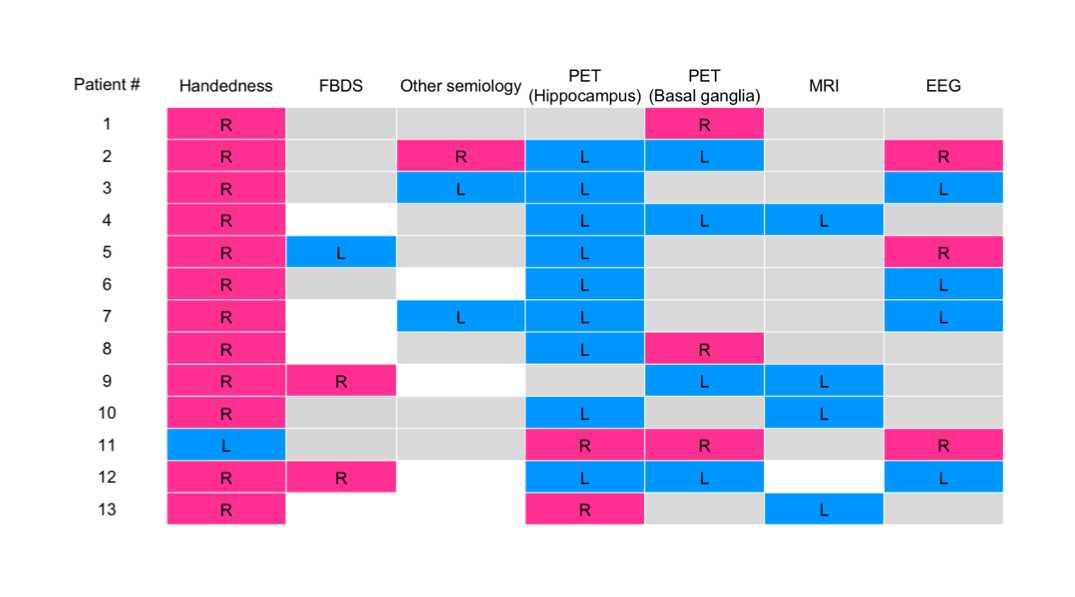 Figure S1 Summary of pre-treatment clinical and laboratory laterality in patients with LGI1-antibody encephalitis. Each row indicates patients with LGI1-antibody encephalitis, and each column indicates the clinical and diagnostic information of the patients. Colour indicates the laterality of each item in the column: pink=right side; blue=left side; grey=no laterality; white=no symptoms or not available. R=right; L=left; FBDS=faciobrahial seizure.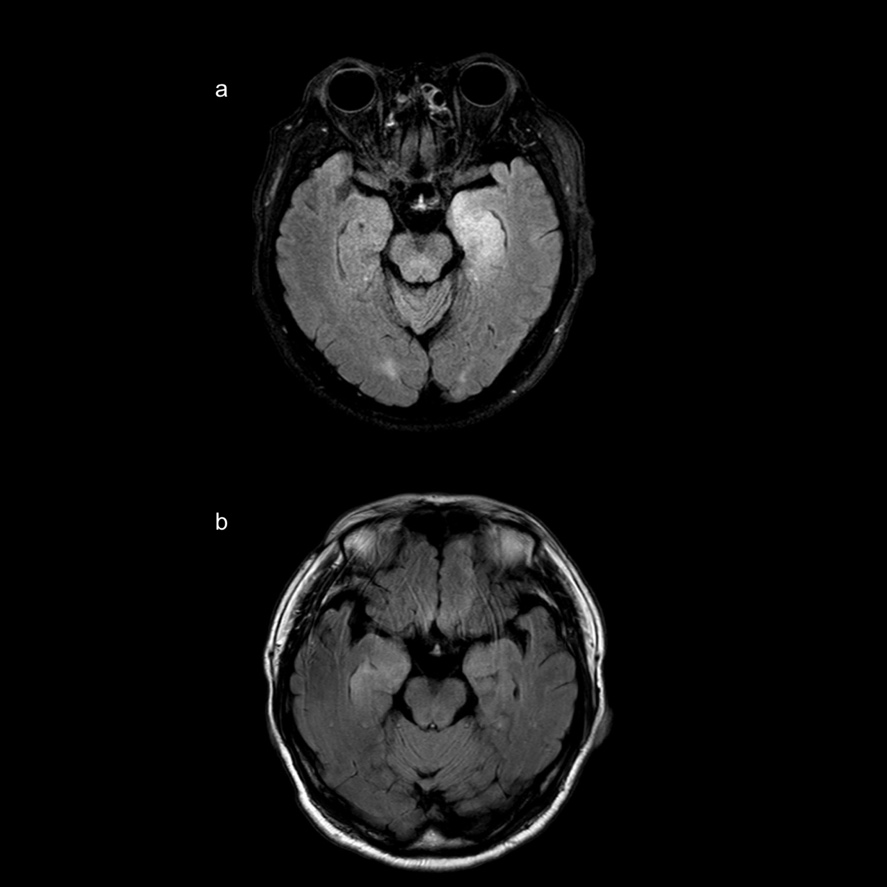 Figure S2 T2-weighted FLAIR MRI of Patient 13. (A) Patient 13 initially showed high signal intensity in the left hippocampus. (B) After 8.5 months without immune therapy (at the time point of FDG-PET), the follow-up images revealed atrophy of the left hippocampus and newly developed high signal intensity in the right hippocampus.Table S1. Detailed profile of the 18F-FDG PET scanners for patients with LGI1-antibody encephalitisTable S1. Detailed profile of the 18F-FDG PET scanners for patients with LGI1-antibody encephalitisTable S1. Detailed profile of the 18F-FDG PET scanners for patients with LGI1-antibody encephalitisPatient ID 18F-FDG PET ScannerInstitution1Discovery STE (General Electric Medical Systems, Milwaukee, WI, USA)Seoul National University Bundang Hospital2Biograph 40 (Siemens Medical Solutions USA, Knoxville, TN, USA)Seoul National University Hospital3SOMATOM Definition AS (Siemens healthcare, Erlangen, Germany)Seoul National University Hospital4SOMATOM Definition AS (Siemens healthcare, Erlangen, Germany)Seoul National University Hospital5SOMATOM Definition AS (Siemens healthcare, Erlangen, Germany)Seoul National University Hospital6SOMATOM Definition AS (Siemens healthcare, Erlangen, Germany)Seoul National University Hospital7Biograph 40 (Siemens Medical Solutions USA, Knoxville, TN, USA)Seoul National University Hospital8Allegro (Philips Medical Systems, Cleveland, OH, USA)Korea University Ansan Hospital9Biograph 40 (Siemens Medical Solutions USA, Knoxville, TN, USA)Seoul National University Hospital10Biograph 64 (Siemens Medical Solutions USA, Knoxville, TN, USA)Seoul National University Hospital11Biograph 40 (Siemens Medical Solutions USA, Knoxville, TN, USA)Seoul National University Hospital12SOMATOM Definition AS (Siemens healthcare, Erlangen, Germany)Seoul National University Hospital13Biograph 64 (Siemens Medical Solutions USA, Knoxville, TN, USA)Seoul National University Hospital18F-FDG PET=18F-fluorodeoxyglucose positron emission tomography;18F-FDG PET=18F-fluorodeoxyglucose positron emission tomography;18F-FDG PET=18F-fluorodeoxyglucose positron emission tomography;Table S2. Detailed profile of the autopsy samplesTable S2. Detailed profile of the autopsy samplesTable S2. Detailed profile of the autopsy samplesTable S2. Detailed profile of the autopsy samplesTable S2. Detailed profile of the autopsy samplesTable S2. Detailed profile of the autopsy samplesTable S2. Detailed profile of the autopsy samplesSample IDInstitutionAgeSexHandednessNeuropathologyAutolysis time (hours)1Sepulveda Research 61MN/ANormal19.52Sepulveda Research 77MRightHypoxic change, intermediate, cerebrum15.53Sepulveda Research 59MN/ANormal20.34Sepulveda Research 72MRightAging, incidental changes consistent with aging12.25University of Miami50MN/ANormal16.56University of Miami75MRightNormal14.27University of Miami71FN/ANormal16.48University of Miami79FRightNormal17.89University of Miami30MRightNormal20.8Table S3 Semiology of the patients with LGI1-antibody encephalitisTable S3 Semiology of the patients with LGI1-antibody encephalitisTable S3 Semiology of the patients with LGI1-antibody encephalitisPatient IDSemiologyHemisphere Localization 1Ictal speech2Secondary GTCS, starting with left eyeball deviationRight 3Secondary GTCS, starting with right hand tonic postureLeft4Myoclonus at both legs (Right>Left)Bilateral5Déjà vu, gelastic seizure67Right eyeball deviation, Right neck versionLeft8Goose bump at whole body910Dystonic posture at both handsBilateral11Lip smacking, febrile sensation at face1213Table S4 Overall literature review of asymmetric abnormality in patients with ADPEAFTable S4 Overall literature review of asymmetric abnormality in patients with ADPEAFTable S4 Overall literature review of asymmetric abnormality in patients with ADPEAFEEG (No./No.)MRI (No./No.)Di Bonaventura et al. (2009)Left (3/3, 100%)Ottman et al. (2008)Left*Tessa et al. (2007)Left†Brodtkorb et al. (2005)Left (8/8, 100%)‡Pizzuti et al. (2003)Left (2/4, 50%) vs Bilateral (1/4, 25%) vs Normal (1/4, 25%)Kobayashi et al. (2003)Left (10/22, 45.5%) vs Normal (12/22, 54.5%)Left and right indicate the abnormal hemisphere. ADPEAF=autosomal dominant partial epilepsy with auditory features; EEG=electroencephalography; MRI=magnetic resonance imaging; No.= number of subjects; Empty cells indicate non-lateralized result or not available data; *functional MRI analysis during auditory description decision task in 8 patients compared with 20 healthy control subjects; †voxel-based analysis in 8 patients compared with 24 healthy control subjects; ‡Auditory evoked potentials analysis.Left and right indicate the abnormal hemisphere. ADPEAF=autosomal dominant partial epilepsy with auditory features; EEG=electroencephalography; MRI=magnetic resonance imaging; No.= number of subjects; Empty cells indicate non-lateralized result or not available data; *functional MRI analysis during auditory description decision task in 8 patients compared with 20 healthy control subjects; †voxel-based analysis in 8 patients compared with 24 healthy control subjects; ‡Auditory evoked potentials analysis.Left and right indicate the abnormal hemisphere. ADPEAF=autosomal dominant partial epilepsy with auditory features; EEG=electroencephalography; MRI=magnetic resonance imaging; No.= number of subjects; Empty cells indicate non-lateralized result or not available data; *functional MRI analysis during auditory description decision task in 8 patients compared with 20 healthy control subjects; †voxel-based analysis in 8 patients compared with 24 healthy control subjects; ‡Auditory evoked potentials analysis.